Corporate and Foundation Relations Office of PhilanthropyResearch Funding Opportunities Menu February 9, 2024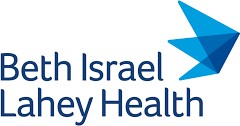 Corporate and Foundation Relations Office of PhilanthropyCorporate and Foundation Relations Office of PhilanthropyCorporate and Foundation Relations Office of PhilanthropyCorporate and Foundation Relations Office of PhilanthropyCorporate and Foundation Relations Office of PhilanthropyCancerCancerFunder: Program: Amount: Deadline: Description:Funder: Program: Amount: Deadline: Description:American Cancer Society (ACS)Clinician Scientist Development Grant (CSDG) Upper $729,000 (up to five years)April 1, 2024 (Application)The Clinician Scientist Development Grant (CSDG) supports junior faculty members in becoming independent investigators as clinician scientists. This grant is designed for people trained primarily as clinicians who want to maintain clinical practice and conduct cancer research.Investigator Eligibility:Work at a US academic institution or eligible non-profitHave a doctoral degree, an active clinical license, and participate in clinical careAre not a current or former principal investigator (PI) of an individual mentored training grantHave NOT had an R-level or equivalent grant as PI https://www.cancer.org/research/we-fund-cancer-research/apply-research-grant/grant-types/clinician-scientist-development-grant.htmlEligibility:Eligibility:American Cancer Society (ACS)Clinician Scientist Development Grant (CSDG) Upper $729,000 (up to five years)April 1, 2024 (Application)The Clinician Scientist Development Grant (CSDG) supports junior faculty members in becoming independent investigators as clinician scientists. This grant is designed for people trained primarily as clinicians who want to maintain clinical practice and conduct cancer research.Investigator Eligibility:Work at a US academic institution or eligible non-profitHave a doctoral degree, an active clinical license, and participate in clinical careAre not a current or former principal investigator (PI) of an individual mentored training grantHave NOT had an R-level or equivalent grant as PI https://www.cancer.org/research/we-fund-cancer-research/apply-research-grant/grant-types/clinician-scientist-development-grant.htmlWebsite:Website:American Cancer Society (ACS)Clinician Scientist Development Grant (CSDG) Upper $729,000 (up to five years)April 1, 2024 (Application)The Clinician Scientist Development Grant (CSDG) supports junior faculty members in becoming independent investigators as clinician scientists. This grant is designed for people trained primarily as clinicians who want to maintain clinical practice and conduct cancer research.Investigator Eligibility:Work at a US academic institution or eligible non-profitHave a doctoral degree, an active clinical license, and participate in clinical careAre not a current or former principal investigator (PI) of an individual mentored training grantHave NOT had an R-level or equivalent grant as PI https://www.cancer.org/research/we-fund-cancer-research/apply-research-grant/grant-types/clinician-scientist-development-grant.htmlFunder: Program: Amount: Deadline: Description:Funder: Program: Amount: Deadline: Description:American Cancer Society (ACS) Discovery Boost Grants (DBG) Upper $297,000 (up to two years) April 1, 2024 (Application)Discovery Boost Grants (DBG) support high-risk, high-reward exploratory cancer research across the research continuum. Investigators may focus on developing research methodologies, establishing feasibility, or leading pilot tests. It is expected that preliminary data generated from a completed DBG will have the potential to secure additional grant funding to further the research and open new and highly innovative areas for investigation.Investigator Eligibility:Work at a US academic institution or eligible non-profitHave an independent faculty appointmenthttps://www.cancer.org/research/we-fund-cancer-research/apply-research-grant/grant-types/discovery-boost-grants.htmlEligibility:Eligibility:American Cancer Society (ACS) Discovery Boost Grants (DBG) Upper $297,000 (up to two years) April 1, 2024 (Application)Discovery Boost Grants (DBG) support high-risk, high-reward exploratory cancer research across the research continuum. Investigators may focus on developing research methodologies, establishing feasibility, or leading pilot tests. It is expected that preliminary data generated from a completed DBG will have the potential to secure additional grant funding to further the research and open new and highly innovative areas for investigation.Investigator Eligibility:Work at a US academic institution or eligible non-profitHave an independent faculty appointmenthttps://www.cancer.org/research/we-fund-cancer-research/apply-research-grant/grant-types/discovery-boost-grants.htmlWebsite:Website:American Cancer Society (ACS) Discovery Boost Grants (DBG) Upper $297,000 (up to two years) April 1, 2024 (Application)Discovery Boost Grants (DBG) support high-risk, high-reward exploratory cancer research across the research continuum. Investigators may focus on developing research methodologies, establishing feasibility, or leading pilot tests. It is expected that preliminary data generated from a completed DBG will have the potential to secure additional grant funding to further the research and open new and highly innovative areas for investigation.Investigator Eligibility:Work at a US academic institution or eligible non-profitHave an independent faculty appointmenthttps://www.cancer.org/research/we-fund-cancer-research/apply-research-grant/grant-types/discovery-boost-grants.htmlFunder: Program: Amount: Deadline: Description:Funder: Program: Amount: Deadline: Description:American Cancer Society (ACS) Institutional Research Grants Upper $360,000 (up to three years) April 1, 2024 (Application)Institutional Research Grants are awarded to institutions as block grants, providing seed money for newly independent investigators to initiate cancer research projects. The intent is to support these junior faculty in initiating cancer research projects so they can obtain preliminary results that will enable them to compete successfully for national research grants.Investigator Eligibility:Work at a US academic institution or eligible non-profitHave attained the rank of Associate Professor or Full ProfessorHave a track record of mentoring junior investigators and publicationsHave administrative/leadership experience, i.e., deputy director or director of a program, center, or department.https://www.cancer.org/research/we-fund-cancer-research/apply-research-grant/grant- types/institutional-research-grants.htmlEligibility:Eligibility:American Cancer Society (ACS) Institutional Research Grants Upper $360,000 (up to three years) April 1, 2024 (Application)Institutional Research Grants are awarded to institutions as block grants, providing seed money for newly independent investigators to initiate cancer research projects. The intent is to support these junior faculty in initiating cancer research projects so they can obtain preliminary results that will enable them to compete successfully for national research grants.Investigator Eligibility:Work at a US academic institution or eligible non-profitHave attained the rank of Associate Professor or Full ProfessorHave a track record of mentoring junior investigators and publicationsHave administrative/leadership experience, i.e., deputy director or director of a program, center, or department.https://www.cancer.org/research/we-fund-cancer-research/apply-research-grant/grant- types/institutional-research-grants.htmlWebsite:Website:American Cancer Society (ACS) Institutional Research Grants Upper $360,000 (up to three years) April 1, 2024 (Application)Institutional Research Grants are awarded to institutions as block grants, providing seed money for newly independent investigators to initiate cancer research projects. The intent is to support these junior faculty in initiating cancer research projects so they can obtain preliminary results that will enable them to compete successfully for national research grants.Investigator Eligibility:Work at a US academic institution or eligible non-profitHave attained the rank of Associate Professor or Full ProfessorHave a track record of mentoring junior investigators and publicationsHave administrative/leadership experience, i.e., deputy director or director of a program, center, or department.https://www.cancer.org/research/we-fund-cancer-research/apply-research-grant/grant- types/institutional-research-grants.htmlCancer (Continued)Cancer (Continued)Funder: Program: Amount: Deadline: Description:Funder: Program: Amount: Deadline: Description:American Cancer Society (ACS) Mission Boost Grant (MBG) Stage I Upper $297,000 (up to two years) April 1, 2024 (Application)Mission Boost Grants (MBG) are designed to support select current and past ACS grantees specifically for the translation of their research to human testing. MBGs are opportunities for American Cancer Society (ACS) grantees to seek additional, or “boost,” resources for innovative, high-risk/high-reward projects. Stage I requires the investigator to develop outcome-specific, unequivocal milestones that reduce the risks of studying a new drug, device, or procedure in patients.Investigator Eligibility:Work at a US academic institution or eligible non-profitHave an independent, full-time faculty appointmentHave held or currently hold one of these ACS grants (or previous versions of such awards) for a minimum of 1 year:Research Scholar Grant (RSG)Clinician Scientist Development Grant (CSDG)Mentored Research Scholar Grant (MRSG)Cancer Control Career Development Award (CCCDA)Pilot and Exploratory Projects in Palliative Care (PEP) AwardACS Postdoctoral Fellowship (previous fellows only)Discovery Boost Grant (DBG)https://www.cancer.org/research/we-fund-cancer-research/apply-research-grant/grant-types/mission-boost-grants.htmlEligibility:Eligibility:American Cancer Society (ACS) Mission Boost Grant (MBG) Stage I Upper $297,000 (up to two years) April 1, 2024 (Application)Mission Boost Grants (MBG) are designed to support select current and past ACS grantees specifically for the translation of their research to human testing. MBGs are opportunities for American Cancer Society (ACS) grantees to seek additional, or “boost,” resources for innovative, high-risk/high-reward projects. Stage I requires the investigator to develop outcome-specific, unequivocal milestones that reduce the risks of studying a new drug, device, or procedure in patients.Investigator Eligibility:Work at a US academic institution or eligible non-profitHave an independent, full-time faculty appointmentHave held or currently hold one of these ACS grants (or previous versions of such awards) for a minimum of 1 year:Research Scholar Grant (RSG)Clinician Scientist Development Grant (CSDG)Mentored Research Scholar Grant (MRSG)Cancer Control Career Development Award (CCCDA)Pilot and Exploratory Projects in Palliative Care (PEP) AwardACS Postdoctoral Fellowship (previous fellows only)Discovery Boost Grant (DBG)https://www.cancer.org/research/we-fund-cancer-research/apply-research-grant/grant-types/mission-boost-grants.htmlWebsite:Website:American Cancer Society (ACS) Mission Boost Grant (MBG) Stage I Upper $297,000 (up to two years) April 1, 2024 (Application)Mission Boost Grants (MBG) are designed to support select current and past ACS grantees specifically for the translation of their research to human testing. MBGs are opportunities for American Cancer Society (ACS) grantees to seek additional, or “boost,” resources for innovative, high-risk/high-reward projects. Stage I requires the investigator to develop outcome-specific, unequivocal milestones that reduce the risks of studying a new drug, device, or procedure in patients.Investigator Eligibility:Work at a US academic institution or eligible non-profitHave an independent, full-time faculty appointmentHave held or currently hold one of these ACS grants (or previous versions of such awards) for a minimum of 1 year:Research Scholar Grant (RSG)Clinician Scientist Development Grant (CSDG)Mentored Research Scholar Grant (MRSG)Cancer Control Career Development Award (CCCDA)Pilot and Exploratory Projects in Palliative Care (PEP) AwardACS Postdoctoral Fellowship (previous fellows only)Discovery Boost Grant (DBG)https://www.cancer.org/research/we-fund-cancer-research/apply-research-grant/grant-types/mission-boost-grants.htmlFunder: Program: Amount: Deadline: Description:Funder: Program: Amount: Deadline: Description:American Cancer Society (ACS) Mission Boost Grant (MBG) Stage IIUpper $599,500 (up to eighteen months) April 1, 2024 (Application)Mission Boost Grants (MBG) are designed to support select current and past ACS grantees specifically for the translation of their research to human testing. MBGs are opportunities for American Cancer Society (ACS) grantees to seek additional, or “boost,” resources for innovative, high-risk/high-reward projects. Stage II supports testing in cancer patients.Investigator Eligibility:Work at a US academic institution or eligible non-profitHave an independent, full-time faculty appointmentPreviously held or currently hold a Stage I Mission Boost Grant for a minimum of 18 months AND have completed Stage I milestoneshttps://www.cancer.org/research/we-fund-cancer-research/apply-research-grant/grant- types/mission-boost-grants.htmlEligibility:Eligibility:American Cancer Society (ACS) Mission Boost Grant (MBG) Stage IIUpper $599,500 (up to eighteen months) April 1, 2024 (Application)Mission Boost Grants (MBG) are designed to support select current and past ACS grantees specifically for the translation of their research to human testing. MBGs are opportunities for American Cancer Society (ACS) grantees to seek additional, or “boost,” resources for innovative, high-risk/high-reward projects. Stage II supports testing in cancer patients.Investigator Eligibility:Work at a US academic institution or eligible non-profitHave an independent, full-time faculty appointmentPreviously held or currently hold a Stage I Mission Boost Grant for a minimum of 18 months AND have completed Stage I milestoneshttps://www.cancer.org/research/we-fund-cancer-research/apply-research-grant/grant- types/mission-boost-grants.htmlWebsite:Website:American Cancer Society (ACS) Mission Boost Grant (MBG) Stage IIUpper $599,500 (up to eighteen months) April 1, 2024 (Application)Mission Boost Grants (MBG) are designed to support select current and past ACS grantees specifically for the translation of their research to human testing. MBGs are opportunities for American Cancer Society (ACS) grantees to seek additional, or “boost,” resources for innovative, high-risk/high-reward projects. Stage II supports testing in cancer patients.Investigator Eligibility:Work at a US academic institution or eligible non-profitHave an independent, full-time faculty appointmentPreviously held or currently hold a Stage I Mission Boost Grant for a minimum of 18 months AND have completed Stage I milestoneshttps://www.cancer.org/research/we-fund-cancer-research/apply-research-grant/grant- types/mission-boost-grants.htmlCancer (Continued)Cancer (Continued)Funder: Program: Amount: Deadline: Description:Funder: Program: Amount: Deadline: Description:American Cancer Society (ACS) Postdoctoral FellowshipsUpper $217,500 (up to three years) April 1, 2024 (Application)Postdoctoral Fellowships (PF) support new investigators in research training programs to position them for independent careers in cancer research. As part of their evaluation, peer reviewers consider how well the fellowship will broaden the applicant’s research training and experience.Investigator Eligibility:Work at a US academic institution or eligible non-profitAre a US citizen or a non-citizen holding an appropriate visa when you submit your applicationHave had your doctoral degree for LESS than 4 years; time spent in clinical-only training is not counted. To ask about exemptions due to personal or professional leave, at least 6 weeks before the application deadline, send your questions to grant.eligibility@cancer.orgDo not have a faculty appointment (e.g., Instructor, Research Assistant Professor) https://www.cancer.org/research/we-fund-cancer-research/apply-research-grant/grant-types/postdoctoral-fellowships.htmlEligibility:Eligibility:American Cancer Society (ACS) Postdoctoral FellowshipsUpper $217,500 (up to three years) April 1, 2024 (Application)Postdoctoral Fellowships (PF) support new investigators in research training programs to position them for independent careers in cancer research. As part of their evaluation, peer reviewers consider how well the fellowship will broaden the applicant’s research training and experience.Investigator Eligibility:Work at a US academic institution or eligible non-profitAre a US citizen or a non-citizen holding an appropriate visa when you submit your applicationHave had your doctoral degree for LESS than 4 years; time spent in clinical-only training is not counted. To ask about exemptions due to personal or professional leave, at least 6 weeks before the application deadline, send your questions to grant.eligibility@cancer.orgDo not have a faculty appointment (e.g., Instructor, Research Assistant Professor) https://www.cancer.org/research/we-fund-cancer-research/apply-research-grant/grant-types/postdoctoral-fellowships.htmlWebsite:Website:American Cancer Society (ACS) Postdoctoral FellowshipsUpper $217,500 (up to three years) April 1, 2024 (Application)Postdoctoral Fellowships (PF) support new investigators in research training programs to position them for independent careers in cancer research. As part of their evaluation, peer reviewers consider how well the fellowship will broaden the applicant’s research training and experience.Investigator Eligibility:Work at a US academic institution or eligible non-profitAre a US citizen or a non-citizen holding an appropriate visa when you submit your applicationHave had your doctoral degree for LESS than 4 years; time spent in clinical-only training is not counted. To ask about exemptions due to personal or professional leave, at least 6 weeks before the application deadline, send your questions to grant.eligibility@cancer.orgDo not have a faculty appointment (e.g., Instructor, Research Assistant Professor) https://www.cancer.org/research/we-fund-cancer-research/apply-research-grant/grant-types/postdoctoral-fellowships.htmlFunder: Program: Amount: Deadline: Description:Funder: Program: Amount: Deadline: Description:American Cancer Society (ACS) Research Scholar GrantsUpper $946,000 (up to four years) April 1, 2024 (Application)Research Scholar Grants (RSG) provide support for independent, self-directed researchers. Applicants' institutions must provide space and other resources customary for independent investigators. Grant proposals are investigator-initiated and may pursue questions across the cancer research continuum, as long as they fit within an American Cancer Society (ACS) priority research area. These grants typically contribute to the cost of salaries, consumable supplies, and other miscellaneous items required in the research.Investigator Eligibility:Work at a US academic institution or eligible non-profitWere first appointed as independent, full-time faculty LESS than 10 years ago (To ask about eligibility extensions due to personal or professional leave, send your questions to grant.eligibility@cancer.org at least 6 weeks before the application deadline.)Are the PI on NO MORE than 1 R01 or R01-equivalent grant at the time of application https://www.cancer.org/research/we-fund-cancer-research/apply-research-grant/grant-types/research-scholar-grants.htmlEligibility:Eligibility:American Cancer Society (ACS) Research Scholar GrantsUpper $946,000 (up to four years) April 1, 2024 (Application)Research Scholar Grants (RSG) provide support for independent, self-directed researchers. Applicants' institutions must provide space and other resources customary for independent investigators. Grant proposals are investigator-initiated and may pursue questions across the cancer research continuum, as long as they fit within an American Cancer Society (ACS) priority research area. These grants typically contribute to the cost of salaries, consumable supplies, and other miscellaneous items required in the research.Investigator Eligibility:Work at a US academic institution or eligible non-profitWere first appointed as independent, full-time faculty LESS than 10 years ago (To ask about eligibility extensions due to personal or professional leave, send your questions to grant.eligibility@cancer.org at least 6 weeks before the application deadline.)Are the PI on NO MORE than 1 R01 or R01-equivalent grant at the time of application https://www.cancer.org/research/we-fund-cancer-research/apply-research-grant/grant-types/research-scholar-grants.htmlWebsite:Website:American Cancer Society (ACS) Research Scholar GrantsUpper $946,000 (up to four years) April 1, 2024 (Application)Research Scholar Grants (RSG) provide support for independent, self-directed researchers. Applicants' institutions must provide space and other resources customary for independent investigators. Grant proposals are investigator-initiated and may pursue questions across the cancer research continuum, as long as they fit within an American Cancer Society (ACS) priority research area. These grants typically contribute to the cost of salaries, consumable supplies, and other miscellaneous items required in the research.Investigator Eligibility:Work at a US academic institution or eligible non-profitWere first appointed as independent, full-time faculty LESS than 10 years ago (To ask about eligibility extensions due to personal or professional leave, send your questions to grant.eligibility@cancer.org at least 6 weeks before the application deadline.)Are the PI on NO MORE than 1 R01 or R01-equivalent grant at the time of application https://www.cancer.org/research/we-fund-cancer-research/apply-research-grant/grant-types/research-scholar-grants.htmlHematology & Hematologic MalignanciesHematology & Hematologic MalignanciesFunder: Program: Amount: Deadline: Description:Funder: Program: Amount: Deadline: Description:Dresner FoundationEarly Career Investigator Awards Upper $250,000 (up to two years) March 15, 2024 (Letter of Intent)To advance the understanding and treatment of Myelodysplastic Syndromes (MDS) and related blood disorders (such as MDS/myeloproliferative neoplasms (MPN) overlap syndromes, secondary acute myeloid leukemia following MDS, idiopathic cytopenia of undetermined significance (ICUS), or clonal hematopoiesis of indeterminate potential (CHIP), the foundation established the MDS Research Fund (MDSRF).Investigator Eligibility:Hold a Doctor of Medicine, Doctor of Philosophy, Doctor of Science, or equivalent other doctoral-level degrees (e.g., PharmD, DO)Submit a proposal representing independent research conducted by the applicant.Apply as either an Early Career Investigator or an Established Investigator.o	Early Career Awards: An eligible investigator is someone who has completed their terminal doctoral degree (PhD, MD, or equivalent) or end of post-graduate clinical training (fellowship), whichever date is later, within the past 10 years and who has not yet secured independent funding in the form of an NIH R01 or equivalent (a single award of $200,000/year or more). Instructor or equivalent positions will not be considered as part of the terminal degree.https://www.dresnerfoundation.org/mdsrf-research-guidelines/Eligibility:Eligibility:Dresner FoundationEarly Career Investigator Awards Upper $250,000 (up to two years) March 15, 2024 (Letter of Intent)To advance the understanding and treatment of Myelodysplastic Syndromes (MDS) and related blood disorders (such as MDS/myeloproliferative neoplasms (MPN) overlap syndromes, secondary acute myeloid leukemia following MDS, idiopathic cytopenia of undetermined significance (ICUS), or clonal hematopoiesis of indeterminate potential (CHIP), the foundation established the MDS Research Fund (MDSRF).Investigator Eligibility:Hold a Doctor of Medicine, Doctor of Philosophy, Doctor of Science, or equivalent other doctoral-level degrees (e.g., PharmD, DO)Submit a proposal representing independent research conducted by the applicant.Apply as either an Early Career Investigator or an Established Investigator.o	Early Career Awards: An eligible investigator is someone who has completed their terminal doctoral degree (PhD, MD, or equivalent) or end of post-graduate clinical training (fellowship), whichever date is later, within the past 10 years and who has not yet secured independent funding in the form of an NIH R01 or equivalent (a single award of $200,000/year or more). Instructor or equivalent positions will not be considered as part of the terminal degree.https://www.dresnerfoundation.org/mdsrf-research-guidelines/Website:Website:Dresner FoundationEarly Career Investigator Awards Upper $250,000 (up to two years) March 15, 2024 (Letter of Intent)To advance the understanding and treatment of Myelodysplastic Syndromes (MDS) and related blood disorders (such as MDS/myeloproliferative neoplasms (MPN) overlap syndromes, secondary acute myeloid leukemia following MDS, idiopathic cytopenia of undetermined significance (ICUS), or clonal hematopoiesis of indeterminate potential (CHIP), the foundation established the MDS Research Fund (MDSRF).Investigator Eligibility:Hold a Doctor of Medicine, Doctor of Philosophy, Doctor of Science, or equivalent other doctoral-level degrees (e.g., PharmD, DO)Submit a proposal representing independent research conducted by the applicant.Apply as either an Early Career Investigator or an Established Investigator.o	Early Career Awards: An eligible investigator is someone who has completed their terminal doctoral degree (PhD, MD, or equivalent) or end of post-graduate clinical training (fellowship), whichever date is later, within the past 10 years and who has not yet secured independent funding in the form of an NIH R01 or equivalent (a single award of $200,000/year or more). Instructor or equivalent positions will not be considered as part of the terminal degree.https://www.dresnerfoundation.org/mdsrf-research-guidelines/Funder: Program: Amount: Deadline: Description:Funder: Program: Amount: Deadline: Description:Dresner Foundation Established Investigator AwardUpper $500,000 (up to two years) March 15, 2024 (Letter of Intent)To advance the understanding and treatment of Myelodysplastic Syndromes (MDS) and related blood disorders (such as MDS/myeloproliferative neoplasms (MPN) overlap syndromes, secondary acute myeloid leukemia following MDS, idiopathic cytopenia of undetermined significance (ICUS), or clonal hematopoiesis of indeterminate potential (CHIP), the foundation established the MDS Research Fund (MDSRF).Investigator Eligibility:Hold a Doctor of Medicine, Doctor of Philosophy, Doctor of Science, or equivalent other doctoral-level degrees (e.g., PharmD, DO)Submit a proposal representing independent research conducted by the applicant.Apply as either an Early Career Investigator or an Established Investigator.o	Established Investigator Awards: Eligible investigators who don’t qualify as Early Career investigators, or applicants who have previously received an Early Career Award from the Foundation.https://www.dresnerfoundation.org/mdsrf-research-guidelines/Eligibility:Eligibility:Dresner Foundation Established Investigator AwardUpper $500,000 (up to two years) March 15, 2024 (Letter of Intent)To advance the understanding and treatment of Myelodysplastic Syndromes (MDS) and related blood disorders (such as MDS/myeloproliferative neoplasms (MPN) overlap syndromes, secondary acute myeloid leukemia following MDS, idiopathic cytopenia of undetermined significance (ICUS), or clonal hematopoiesis of indeterminate potential (CHIP), the foundation established the MDS Research Fund (MDSRF).Investigator Eligibility:Hold a Doctor of Medicine, Doctor of Philosophy, Doctor of Science, or equivalent other doctoral-level degrees (e.g., PharmD, DO)Submit a proposal representing independent research conducted by the applicant.Apply as either an Early Career Investigator or an Established Investigator.o	Established Investigator Awards: Eligible investigators who don’t qualify as Early Career investigators, or applicants who have previously received an Early Career Award from the Foundation.https://www.dresnerfoundation.org/mdsrf-research-guidelines/Website:Website:Dresner Foundation Established Investigator AwardUpper $500,000 (up to two years) March 15, 2024 (Letter of Intent)To advance the understanding and treatment of Myelodysplastic Syndromes (MDS) and related blood disorders (such as MDS/myeloproliferative neoplasms (MPN) overlap syndromes, secondary acute myeloid leukemia following MDS, idiopathic cytopenia of undetermined significance (ICUS), or clonal hematopoiesis of indeterminate potential (CHIP), the foundation established the MDS Research Fund (MDSRF).Investigator Eligibility:Hold a Doctor of Medicine, Doctor of Philosophy, Doctor of Science, or equivalent other doctoral-level degrees (e.g., PharmD, DO)Submit a proposal representing independent research conducted by the applicant.Apply as either an Early Career Investigator or an Established Investigator.o	Established Investigator Awards: Eligible investigators who don’t qualify as Early Career investigators, or applicants who have previously received an Early Career Award from the Foundation.https://www.dresnerfoundation.org/mdsrf-research-guidelines/NursingNursingFunder: Program: Amount: Deadline: Description:National Council of State Boards of Nursing (NCSBN) Center for Regulatory Excellence GrantUpper $300,000 (up to two years) April 5, 2024 (Application)The Center for Regulatory Excellence (CRE) grant program provides funding for scientific research projects that advance the science of nursing policy and regulation and build regulatory expertise worldwide. Research Priorities:Impact of legalized marijuanaSubstance use disorders in nursingNational and international regulatory issuesEconomic analyses, e.g., Nurse Licensure Compact, APRN practice, etc.RemediationInnovations in nursing educationApplicants must demonstrate their ability to successfully conduct a scientific investigation. Competency may be demonstrated in the following manner:1) The principal investigator is an experienced researcher who has demonstrated successful completion of research projects, or2) The principal investigator has a co-investigator/consultant who has demonstrated competency in the research process.Investigators must include a CV or biographical sketch that describes their position, research expertise, peer-reviewed publications, manuscripts in press, and research support received in the past.https://www.ncsbn.org/research/center-for-regulatory-excellence/cre-grant.pageEligibility:National Council of State Boards of Nursing (NCSBN) Center for Regulatory Excellence GrantUpper $300,000 (up to two years) April 5, 2024 (Application)The Center for Regulatory Excellence (CRE) grant program provides funding for scientific research projects that advance the science of nursing policy and regulation and build regulatory expertise worldwide. Research Priorities:Impact of legalized marijuanaSubstance use disorders in nursingNational and international regulatory issuesEconomic analyses, e.g., Nurse Licensure Compact, APRN practice, etc.RemediationInnovations in nursing educationApplicants must demonstrate their ability to successfully conduct a scientific investigation. Competency may be demonstrated in the following manner:1) The principal investigator is an experienced researcher who has demonstrated successful completion of research projects, or2) The principal investigator has a co-investigator/consultant who has demonstrated competency in the research process.Investigators must include a CV or biographical sketch that describes their position, research expertise, peer-reviewed publications, manuscripts in press, and research support received in the past.https://www.ncsbn.org/research/center-for-regulatory-excellence/cre-grant.pageWebsite:National Council of State Boards of Nursing (NCSBN) Center for Regulatory Excellence GrantUpper $300,000 (up to two years) April 5, 2024 (Application)The Center for Regulatory Excellence (CRE) grant program provides funding for scientific research projects that advance the science of nursing policy and regulation and build regulatory expertise worldwide. Research Priorities:Impact of legalized marijuanaSubstance use disorders in nursingNational and international regulatory issuesEconomic analyses, e.g., Nurse Licensure Compact, APRN practice, etc.RemediationInnovations in nursing educationApplicants must demonstrate their ability to successfully conduct a scientific investigation. Competency may be demonstrated in the following manner:1) The principal investigator is an experienced researcher who has demonstrated successful completion of research projects, or2) The principal investigator has a co-investigator/consultant who has demonstrated competency in the research process.Investigators must include a CV or biographical sketch that describes their position, research expertise, peer-reviewed publications, manuscripts in press, and research support received in the past.https://www.ncsbn.org/research/center-for-regulatory-excellence/cre-grant.pageCross-CuttingCross-CuttingFunder: Program: Amount: Deadline: Description:Foundation for Women's Wellness (FWW) Research AwardsUpper $25,000April 8, 2024 (Application)FWW Research Awards target small, short-term studies on leading women’s health concerns including cardiovascular disease, female cancers, the role of hormones in disease and stage-of-life health concerns, diseases disproportionately affecting women, and areas where sex differences need clarity. Research should be related to one of FWW’s priority areas which include:Cardiovascular diseaseLeading female cancersHormones’ role in disease and stage-of-life health concernsDiseases or health concerns that disproportionately affect womenExploration of gender differences related to the aforementioned topicsInvestigator Eligibility:Only one application per applicant (i.e. Principal Investigator) may be submitted.Lead investigator must be an MD and/or PhD with faculty appointment at an accredited U.S. academic institution or similar nonprofit medical research institution that receives NIH and/or public foundation grants.https://thefww.org/research-awards/Eligibility:Foundation for Women's Wellness (FWW) Research AwardsUpper $25,000April 8, 2024 (Application)FWW Research Awards target small, short-term studies on leading women’s health concerns including cardiovascular disease, female cancers, the role of hormones in disease and stage-of-life health concerns, diseases disproportionately affecting women, and areas where sex differences need clarity. Research should be related to one of FWW’s priority areas which include:Cardiovascular diseaseLeading female cancersHormones’ role in disease and stage-of-life health concernsDiseases or health concerns that disproportionately affect womenExploration of gender differences related to the aforementioned topicsInvestigator Eligibility:Only one application per applicant (i.e. Principal Investigator) may be submitted.Lead investigator must be an MD and/or PhD with faculty appointment at an accredited U.S. academic institution or similar nonprofit medical research institution that receives NIH and/or public foundation grants.https://thefww.org/research-awards/Website:Foundation for Women's Wellness (FWW) Research AwardsUpper $25,000April 8, 2024 (Application)FWW Research Awards target small, short-term studies on leading women’s health concerns including cardiovascular disease, female cancers, the role of hormones in disease and stage-of-life health concerns, diseases disproportionately affecting women, and areas where sex differences need clarity. Research should be related to one of FWW’s priority areas which include:Cardiovascular diseaseLeading female cancersHormones’ role in disease and stage-of-life health concernsDiseases or health concerns that disproportionately affect womenExploration of gender differences related to the aforementioned topicsInvestigator Eligibility:Only one application per applicant (i.e. Principal Investigator) may be submitted.Lead investigator must be an MD and/or PhD with faculty appointment at an accredited U.S. academic institution or similar nonprofit medical research institution that receives NIH and/or public foundation grants.https://thefww.org/research-awards/Cross-Cutting (Continued)Cross-Cutting (Continued)Funder: Program: Amount: Deadline: Description:Funder: Program: Amount: Deadline: Description:National Psoriasis Foundation (NPF) Bridge GrantsUpper $100,000April 2, 2024 (Application)The National Psoriasis Foundation (NPF) is offering Bridge Grants to support researchers who have submitted meritorious but unfunded K-type (career development) and R-type (investigator initiated) applications to the National Institutes of Health (NIH), or similar funding body, with a focus on psoriatic disease or its comorbidities.Investigator Eligibility:The principal investigator must be personally and actively responsible for the conduct of the proposed research, and eligible to apply for research grants under the guidelines of the applicant’s host institution.The project proposed must have been submitted as an unfunded application for either a K- type or R-type (or equivalent) award focused on psoriasis, psoriatic arthritis, or related comorbidities.https://www.psoriasis.org/bridge-grants/Eligibility:Eligibility:National Psoriasis Foundation (NPF) Bridge GrantsUpper $100,000April 2, 2024 (Application)The National Psoriasis Foundation (NPF) is offering Bridge Grants to support researchers who have submitted meritorious but unfunded K-type (career development) and R-type (investigator initiated) applications to the National Institutes of Health (NIH), or similar funding body, with a focus on psoriatic disease or its comorbidities.Investigator Eligibility:The principal investigator must be personally and actively responsible for the conduct of the proposed research, and eligible to apply for research grants under the guidelines of the applicant’s host institution.The project proposed must have been submitted as an unfunded application for either a K- type or R-type (or equivalent) award focused on psoriasis, psoriatic arthritis, or related comorbidities.https://www.psoriasis.org/bridge-grants/Website:Website:National Psoriasis Foundation (NPF) Bridge GrantsUpper $100,000April 2, 2024 (Application)The National Psoriasis Foundation (NPF) is offering Bridge Grants to support researchers who have submitted meritorious but unfunded K-type (career development) and R-type (investigator initiated) applications to the National Institutes of Health (NIH), or similar funding body, with a focus on psoriatic disease or its comorbidities.Investigator Eligibility:The principal investigator must be personally and actively responsible for the conduct of the proposed research, and eligible to apply for research grants under the guidelines of the applicant’s host institution.The project proposed must have been submitted as an unfunded application for either a K- type or R-type (or equivalent) award focused on psoriasis, psoriatic arthritis, or related comorbidities.https://www.psoriasis.org/bridge-grants/